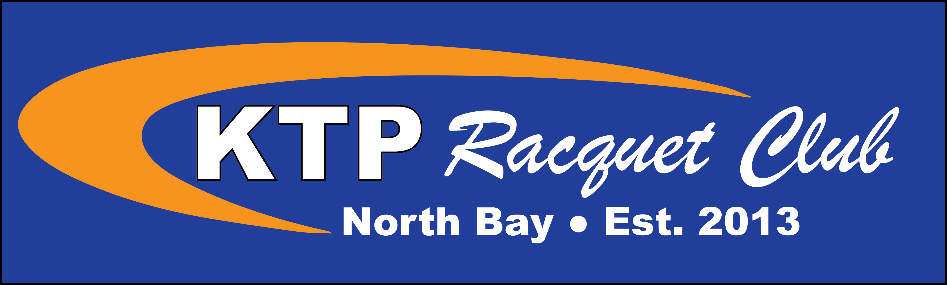 Pickleball Club Championship RegulationsAge GroupsAthlete eligibility for this year’s tournament is as follows:Open: Any AgeO50: born in 1972 or earlierGeneral RulesTo determine which team gets to select “serve, receive, side, or defer”, one player from each team will do rock, paper, scissors. The winning team may select which option they want. Teams are to switch ends of the court after each set. Teams will also switch sides once a team reaches 6 points in the third game.Players are allowed a 3-minute warm-up before each match.Teams will be guaranteed a 15-minute rest period after each match.Competition Format & DrawsEach draw will run on a Main Round and Consolation Round format. However, events with 3-5 participants will run on a single-pool round-robin with no playoff. Events with 6-7 participants will run on a two-pool round-robin with playoffs.Athletes are entitled to a 15-minute interval between matches.Men’s Doubles, Women’s Doubles and Mixed Doubles will be played.ScoringAll matches will be played as best 2 out of 3 sets to 11 points.Teams must win by 2 with a cap at 15 points.Facility RulesIf a ball hits a badminton post, it will be called as a fault.If a ball touches any part of the ceiling, it will be called as a fault.Due to lack of space at the back of courts, near walls, and near support columns, we ask all participants to be respectful and not intentionally play balls to force the players into these obstacles.BallBalls will be provided by the tournament host.Orange indoor Onix balls will be used.If the orange indoor Onix balls are not available, the tournament will select another appropriate ball at their discretion.ResultsTop 3 in the Main Round will win medals. Top 2 in the Consolation will win ribbons.